附件：聊城大学网上办事大厅图书馆报告厅使用申请说明服务对象校内各单位流程概述学校各单位需要申请使用图书馆报告厅服务，可通过数字聊大网上办事大厅提交申请，实现该项业务的线上办理。办理流程1.校内各单位网上申请。2.图书馆综合部审核。2.1 预约成功，申请人收到预约成功信息。2.2 预约失败，申请人收到预约失败信息。流程图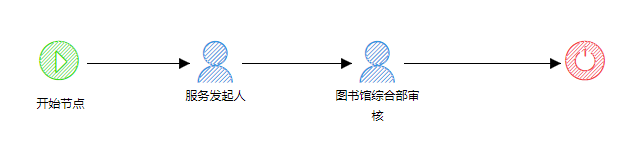 其他各单位网上自主申请预约使用，特别需要注意：大报告厅需自备笔记本电脑。因图书馆报告厅是有偿使用，按照使用次数收费，上午、下午和晚上各为一次，大报告厅一次500元，小报告厅一次300元。联系电话报告厅预约：杨  莉		8238231报告厅使用：满红芳		8238787